Как зарегистрироваться в АИС «Дневник.ру»?ПодписатьсяДля регистрации в АИС «Дневник.ру» необходимо выполнить следующие шаги:получить в образовательной организации логин и временный пароль для регистрации;перейти на сайт по адресу http://www.dnevnik.ruнажать на кнопку «Войти»;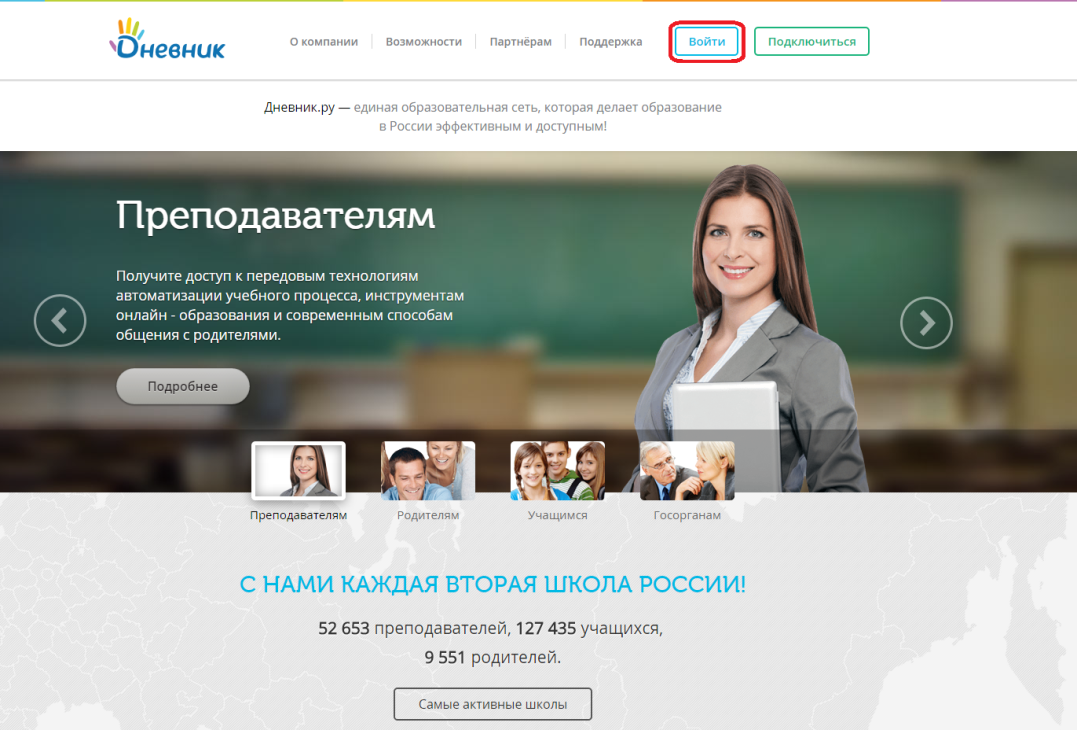 ввести полученные логин и пароль в соответствующие поля и нажать на кнопку «Войти»;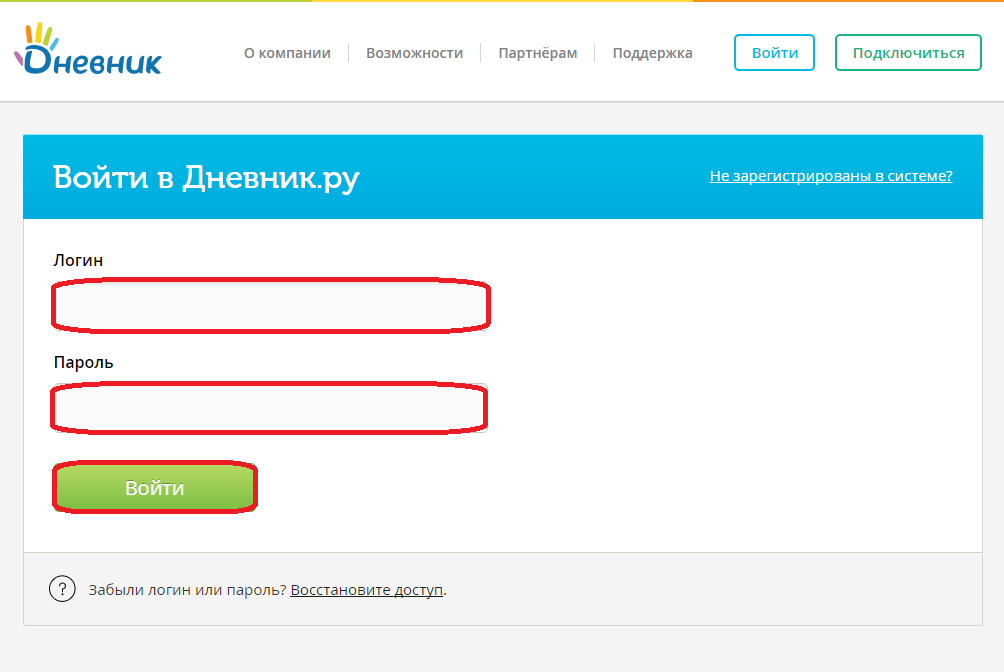 на странице регистрации на вкладке «Личные данные» проверить персональную информацию. Нажать «Далее»;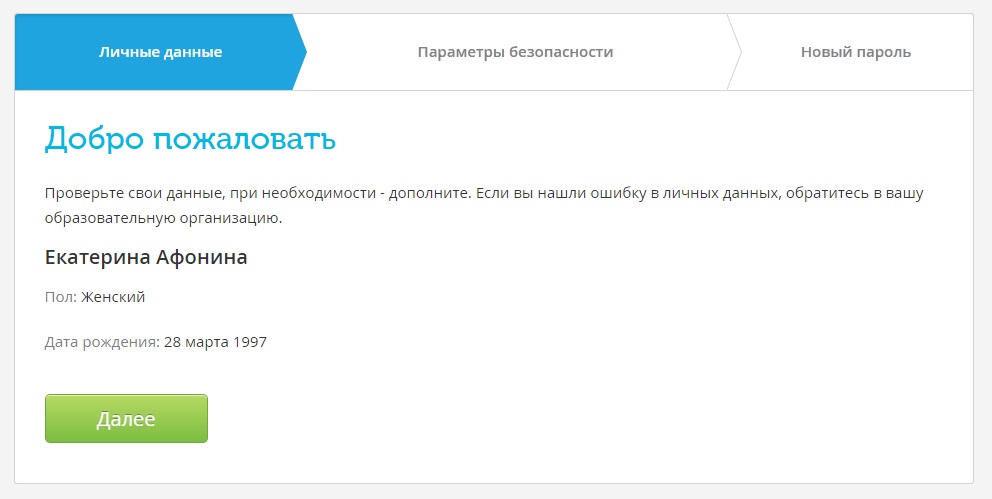 Примечание: если найдена ошибка в личных данных, следует обратиться в образовательную организацию для редактирования профиля.заполнить «Параметры безопасности»: email (обязательно) и номер мобильного телефона. Внесение этих данных необходимо в первую очередь для защиты страницы, а также для быстрого и самостоятельного восстановления логина и пароля в Дневник.ру в том случае, если они будут утрачены: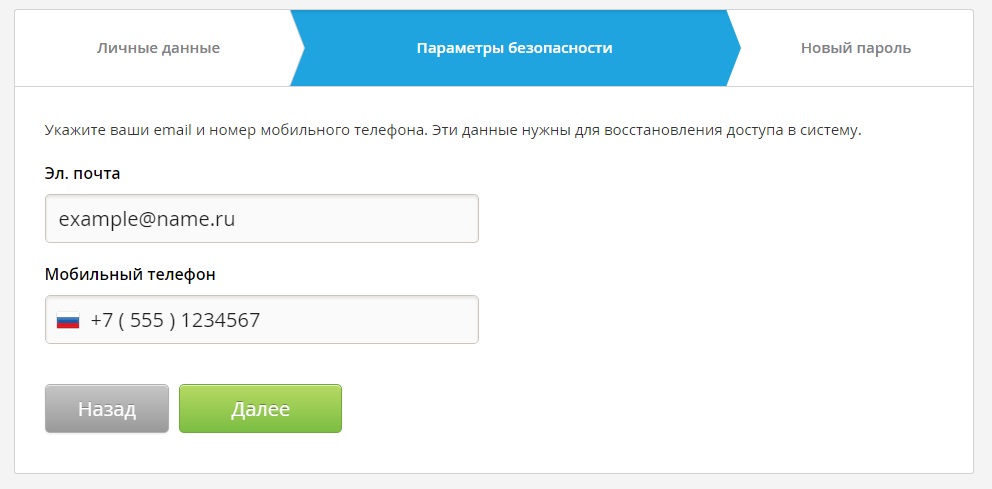 Примечание: при регистрации следует указывать действительные email и номер телефона, к которым имеется доступ.ввести новый пароль, который должен соответствовать требованиям: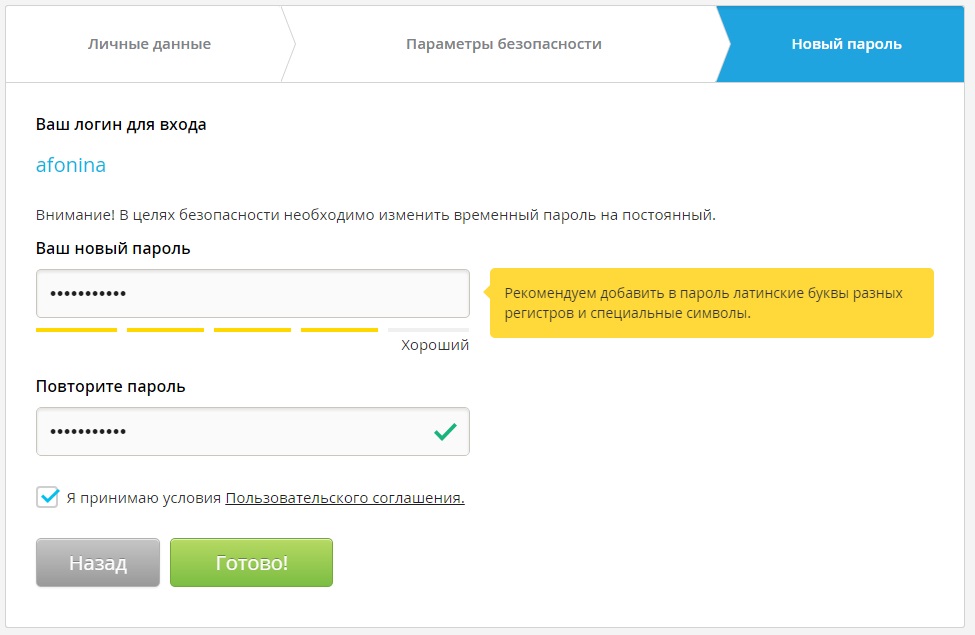 после первого входа на сайт система предложит изменить временный (регистрационный) пароль на постоянный. Изменить логин можно только 1 раз в настройках личного профиля после завершения процедуры регистрации. В целях безопасности НЕ рекомендуется оставлять чужие или общие адреса email, а также следует вводить сложные пароли.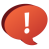  Если данные для входа потеряны или не подходят, следует воспользоваться функцией восстановления пароля на главной странице сайта - опция «Восстановление доступа».